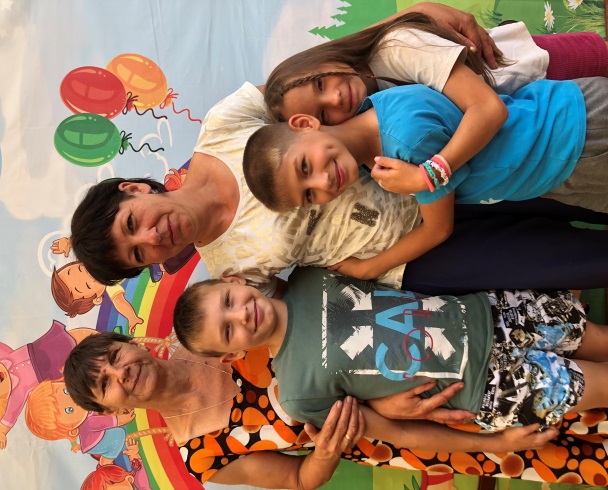 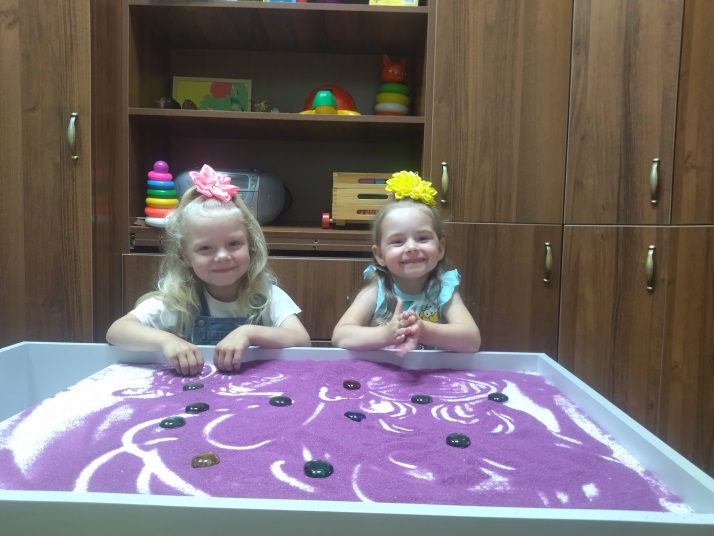 ВАША ОЦЕНКА ПОМОЖЕТ НАМ  СТАТЬ ЛУЧШЕ  И УБЕДИТЬСЯ, ЧТО ВЫ ДОВОЛЬНЫ ПРЕДОСТАВЛЕНИЕМ НАШИХ СОЦИАЛЬНЫХ УСЛУГ!Наш центр каждому новому человечку бесконечно рад,Добротой и душевностью безмерно богат, Здесь замечательно, тут классный народ!Вместе уроки учит, гуляет, поет.Неважно, что ребята порою ругаются,Через минуту посмотришь, уже улыбаются.Здесь старшие младшим всегда помогают, Но иногда за проказы ругают.Ежегодно дети в центре меняются,Одни уходят, другие уже обживаются.Привыкают к обстановке, к режиму, к порядку,Что нужно все делать по распорядку.Сотрудники наши за спиной плохого не скажут,И как быть-советом подскажут!352251 Краснодарский край,Отрадненский район, ст. Попутная, ул. Красная, д.63Тел.: 8(86144)92-1-11Адрес электронной почты:                                        sp_otrada@mtsr.krasnodar.ruОфициальный сайт учреждения www срцн-отрадненский.рфМинистерство труда и социального развития Краснодарского краяГосударственное казённое учреждение                     социального обслуживания Краснодарского края «Отрадненский социально – реабилитационный центр для несовершеннолетних»Буклет для родителейУважаемые получатели социальных услуг, оцените работу нашего учреждения!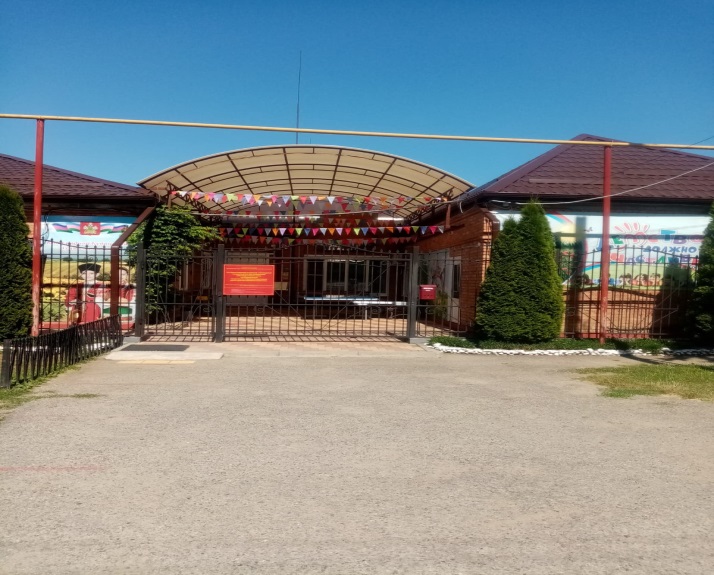 ст-ца Попутная2023 г.ВАМ У НАС ПОНРАВИЛОСЬ?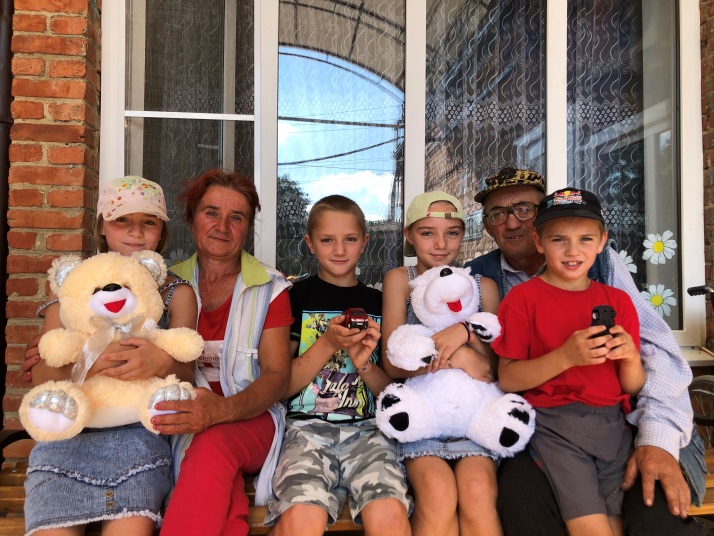 Чтобы оценить условия предоставления  услуг нашего учреждения наведите на камеру Вашего телефона и сканируйте QR-код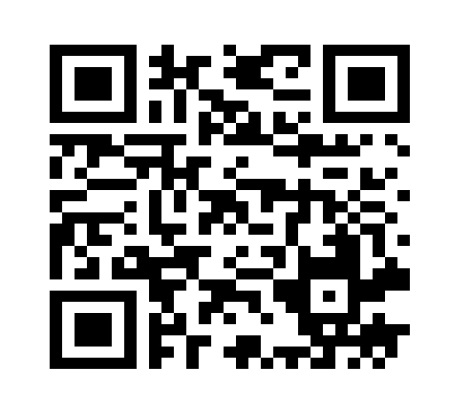 Перейдя по ссылке  ВЫ            сможете:*Оценить условия оказания социальных услуг:1.Комфорт  и социально-гигиени-ческое состояние помещений.2.Доброжелательность и вежливость работников.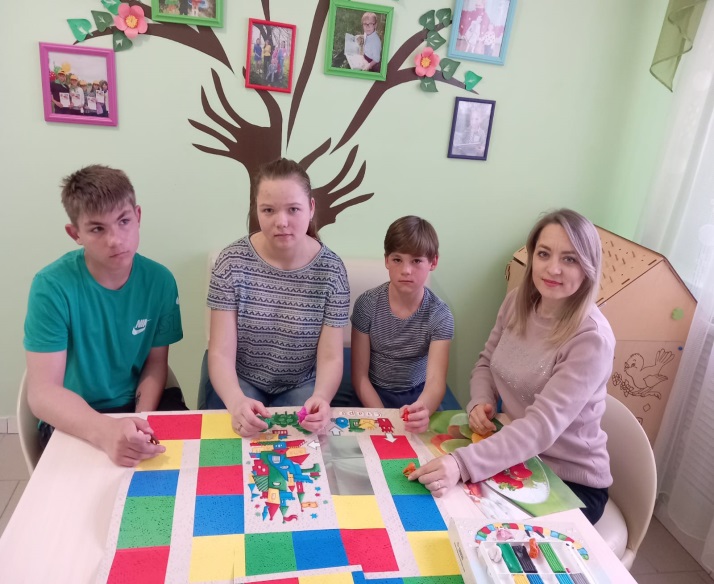 3. Легкость получения информации о работе и её точность.4. Легкость записи для получения социальной услуги и своевременность ее оказания.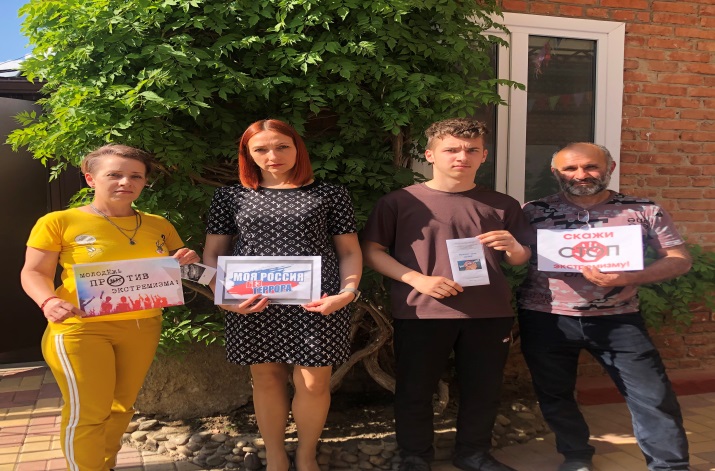 4.Доступность для инвалидов.*Также Вы можете оставить свое обращение.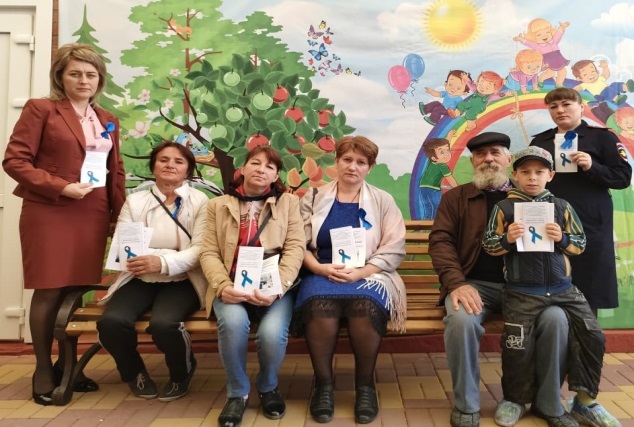 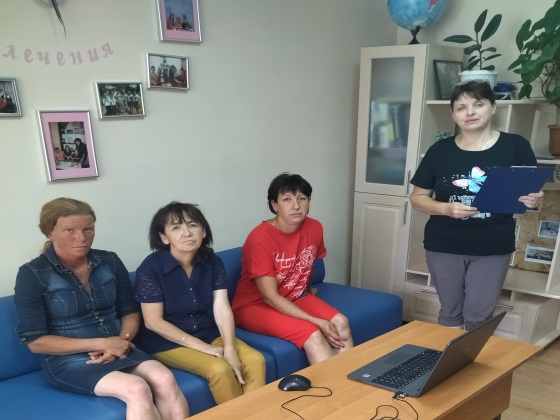 